BANCO CENTRAL DE BOLIVIAREFERENCIAS BIBLIOGRÁFICAS PARA EL SEGUNDO CONCURSO DE TEATRO ESCOLAR 2012Los Beneficios de la BolivianizaciónDefinición de BolivianizaciónLa Bolivianización se refiere al proceso por el cual los bolivianos y las bolivianas confían y utilizan cada vez más la moneda nacional, en lugar del dólar estadounidense, tanto en las transacciones económicas como en las operaciones del sistema financiero. La población confía en el Boliviano y lo utiliza con mayor frecuencia, en lugar del dólar, como:Depósito de Valor: La población ahorra y pide créditos en Bolivianos.Unidad de Cuenta: Los precios de los bienes y servicios se expresan en Bolivianos.Medio de cambio: Todo tipo de transacciones económicas se realizan en Bolivianos.a) Documentos, libros y textos recomendados disponibles en el mercado nacional, en cualquier biblioteca de la carrera/departamento de economía en las universidades del país y/o en internet.Cartilla “Los beneficios de la bolivianización” Banco Central de Bolivia BCBhttp://www.bcb.gob.bo/..... “La remonetización de la economía nacional” Memoria Anual 2006; BCB; Capítulo 4; Recuadro, pág. 116; http://www.bcb.gob.bo/webdocs/iniciales/memorias/2006/cap4.pdf“La Remonetización en Bolivia”  Memoria Anual 2008; BCB; Recuadro, págs. 158-160http://www.bcb.gob.bo/webdocs/publicaciones/memorias/memoria2008/capitulo4%20politicas%20del%20bcb.pdf “La Bolivianización de la Economía Boliviana” Informe de Política Monetaria Enero 2010; BCB; Recuadro, págs. 75-77http://www.bcb.gob.bo/webdocs/Enero2010/IPM-IISEM2009.pdf “Bolivianización de Cartera y Depósitos del Sistema Financiero” Informe de Política Monetaria Julio 2010; BCB; Recuadro págs. 58-59http://www.bcb.gob.bo/webdocs/Julio2010/IPM-Julio2010.pdf  “Educación Financiera 10” Autoridad de Supervisión del Sistema Financiero ASFI; Bípticohttp://www.asfi.gob.bo/mapa/thoughtData/58/10_bolivianizacion.pdf “Respuestas al Cuestionario de Página Siete” BCBhttp://www.bcb.gob.bo/webdocs/2011/SalaDePrensa/CuestionariosRespondidos/02.CUESTIONARIO%20PAGINA%20SIETE%20%2012.01.11.pdf“Macroeconomía” N. Gregory Mankiw;  6a EdiciónParte II. La Teoría Clásica: La economía a Largo Plazo. Cap. 4: El Dinero y la Inflación.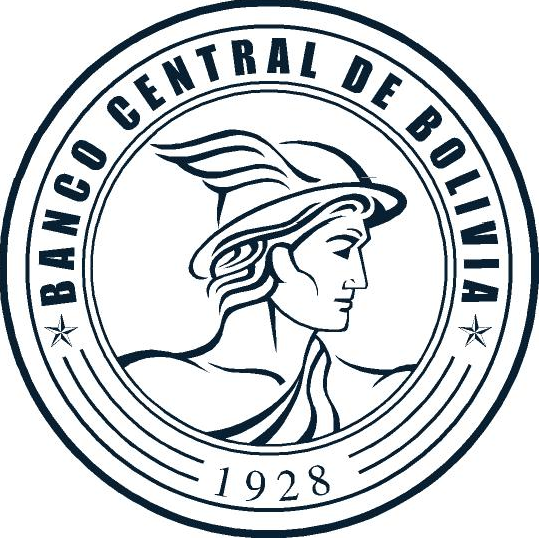 